『地域移行・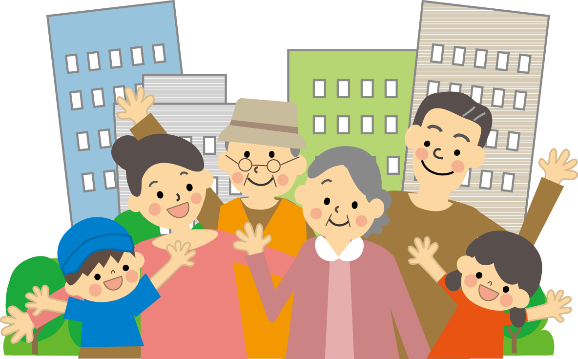 定着支援』学術部専門部会：静岡県精神科作業療法研究会　第3回研修会日　時　：平成30年1月13日（土）　9:30～16:10（受付9:15～）場　所　：アクト研修交流センター　401会議室講　師　：菅原小夜子氏　　＊特定非営利活動法人こころ理事長＊静岡県精神保健福祉士協会副会長　　　　ご略歴：日本福祉大学社会福祉学部卒業後、聖隷クリストファー大学大学院社会福祉研究科修了。その後榛原総合病院でPSWとして21年間勤務。平成21年に特定非営利活動法人こころへ移り、現在は同法人の理事長を務める。　　　　地域移行・定着支援について、事例を交えつつ施策や歴史のお話をして　　　　 いただきます。相談支援事業だけでなく、地域活動支援センター事業や就労支援事業B型なども行っており、幅広いお話が聞けると思います♪参加費　：1500円持ち物　：生涯教育手帳今回の研修のグループワークでは、西部地区の病院や地域で働くOTRから事例を提供していただく予定です。それぞれの立場での事例を通して、移行から定着までの一連の流れを具体的にイメージ出来る場になればと考えています。また、事例だけでなく、地域移行・定着支援の観点から、日々現場で仕事をする中で出てくる疑問や悩みなど、ざっくばらんに話をしていただけたらと思います。悩みを共有したり、先輩から後輩へアドバイスしたり…有意義な時間になること間違いないでしょう！「明日からやってみよう！」と思えるものを、是非たくさん持ち帰ってください♪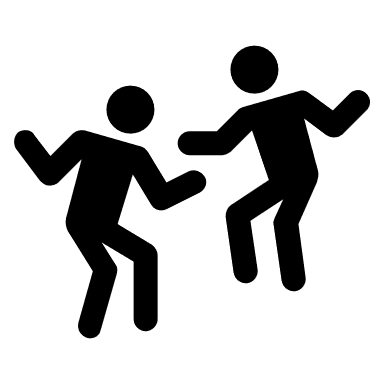 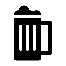 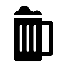 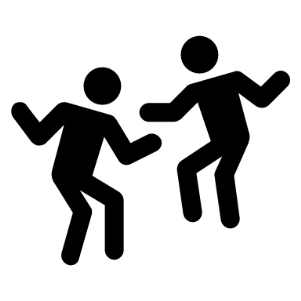 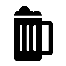 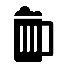 研修会終了後には、懇親会を企画しております。JR浜松駅付近にて、17時より開催の予定です。臨床の相談から多くのOTRとの繋がり、語らいの場としてなど、お時間のある方は是非こちらにもご参加ください！申込先：小笠病院　杉野　匠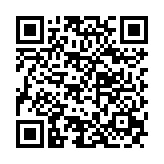 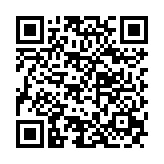 Mail  ：ot-ogasa@k-ogasa.orgFAX   ：0537-23-4312　　　　　　　　　　 　  研修会申し込みフォーム締切  ：平成30年1月5日(金)17：00まで  　  　　ＱＲコード平成2９年度　第３回研修会　参加申込書※送信表は不要です。ＦＡＸ送信先：０５３７－２３－４３１２　　　　　　　小笠病院　／　杉野　匠　宛【送信者】・施設名：　　　　　　　　　　　　　　　　　　　　　　　　・氏　名：　　　　　　　　　　　　　　　　　　　　　　　　・連絡先：　　　　　　　　　　　　　　　　　　　　　　　　申込み締切：平成３０年１月５日（金）　１７：００まで◆該当項目に必要事項もしくは『レ点』の記載をして下さい。記入漏れの無いようご協力お願い致します。◆「興味のある内容」に関しては、グループ分けの参考にする為、どちらか１つを選択して下さい。参加者氏名会員番号経験年数業務内容興味のある内容懇親会年目□入院OT・□外来OT□ＤＣ・□就労支援□その他（　　　　）□地域移行□地域定着□参　加□不参加年目□入院OT・□外来OT□ＤＣ・□就労支援□その他（　　　　）□地域移行□地域定着□参　加□不参加年目□入院OT・□外来OT□ＤＣ・□就労支援□その他（　　　　）□地域移行□地域定着□参　加□不参加年目□入院OT・□外来OT□ＤＣ・□就労支援□その他（　　　　）□地域移行□地域定着□参　加□不参加年目□入院OT・□外来OT□ＤＣ・□就労支援□その他（　　　　）□地域移行□地域定着□参　加□不参加年目□入院OT・□外来OT□ＤＣ・□就労支援□その他（　　　　）□地域移行□地域定着□参　加□不参加年目□入院OT・□外来OT□ＤＣ・□就労支援□その他（　　　　）□地域移行□地域定着□参　加□不参加年目□入院OT・□外来OT□ＤＣ・□就労支援□その他（　　　　）□地域移行□地域定着□参　加□不参加